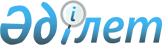 О внесении изменений и дополнений в решение Казалинского районного маслихата Кызылординской области от 22 декабря 2023 года № 151 "О бюджете поселка Айтеке би на 2024-2026 годы"Решение Казалинского районного маслихата Кызылординской области от 5 марта 2024 года № 190
      Казалинский районный маслихат Кызылординской области РЕШИЛ:
      1. Внести в решение Казалинского районного маслихата Кызылординской области "О бюджете поселка Айтеке би на 2024-2026 годы" от 22 декабря 2023 года № 151 следующие изменения и дополнения:
      пункт 1 изложить в новой редакции:
      "1. Утвердить бюджет поселка Айтеке би на 2024-2026 годы согласно приложениям 1, 2, 3, в том числе на 2024 год в следующих объемах:
      1) доходы – 988339 тысяч тенге, в том числе:
      налоговые поступления – 364070 тысяч тенге;
      неналоговые поступления – 1258 тысяч тенге;
      поступлениям от продажи основного капитала – 49350 тысяч тенге;
      поступления трансфертов – 573661 тысяч тенге;
      2) затраты – 1027386,4 тысяч тенге;
      3) чистое бюджетное кредитование – 0;
      бюджетные кредиты – 0;
      погашение бюджетных кредитов – 0;
      4) сальдо по операциям с финансовыми активами – 0;
      приобретение финансовых активов – 0;
      поступления от продажи финансовых активов государства – 0;
      5) дефицит (профицит) бюджета – -39047,4 тысяч тенге;
      6) финансирование дефицита (использование профицита) бюджета – 39047,4 тысяч тенге;
      поступление займов – 0;
      погашение займов – 0;
      используемые остатки бюджетных средств – 39047,4 тысяч тенге.".
      2. Приложения 1, 4, 5 к указанному решению изложить в новой редакции согласно приложениям 1, 2, 3 к настоящему решению.
      3. Дополнить указанное решение приложениями 6, 7 согласно приложениям 4, 5 к настоящему решению.
      4. Настоящее решение вводится в действие с 1 января 2024 года. Бюджет на 2024 год поселка Айтеке би Целевые трансферты из районного бюджета на 2024 год бюджету поселка Айтеке би за счет средств областного бюджета Целевые трансферты из районного бюджета на 2024 год бюджету поселка Айтеке би за счет средств районного бюджета Целевые трансферты из районного бюджета на 2024 год бюджету поселка Айтеке би за счет средств республиканского бюджета Сумма возврата в районный бюджет неиспользованной (не использованной) в течение финансового года суммы целевых трансфертов в 2023 году, выделенной из районного бюджета бюджету поселка Айтеке би
					© 2012. РГП на ПХВ «Институт законодательства и правовой информации Республики Казахстан» Министерства юстиции Республики Казахстан
				
      Председатель Казалинского районного маслихата 

Г. Алиш
Приложение 1 к решению
Казалинского районного маслихата
от "05" марта 2024 года № 190Приложение 1 к решению
Казалинского районного маслихата
от "22" декабря 2023 года № 151
Категория
Категория
Категория
Категория
Сумма, 
тысыч тенге
Класс
Класс
Класс
Сумма, 
тысыч тенге
Подкласс
Подкласс
Сумма, 
тысыч тенге
Наименование
Сумма, 
тысыч тенге
1.Доходы
988339
1
Налоговые поступления
364070
01
Подоходный налог
238041
2
Индивидуальный подоходный налог
238041
0044
Hалоги на собственность
116930
1
Hалоги на имущество
4100
3
Земельный налог
8502
4
Hалог на транспортные средства
104323
5
Единый земельный налог
5
05
Внутренние налоги на товары, работы и услуги
9099
3
Поступления за использование природных и других ресурсов
3171
4
Сборы за ведение предпринимательской и профессиональной деятельности
5928
2
Неналоговые поступления
1258
01
Доходы от государственной собственности
1258
5
Доходы от аренды имущества, находящегося в государственной собственности
1258
3
Поступления от продажи основного капитала
49350
03
Продажа земли и нематериальных активов
49350
1
Продажа земли
48350
2
Продажа нематериальных активов
1000
4
Поступления трансфертов 
573661
4
02
Трансферты из вышестоящих органов государственного управления
573661
4
02
3
Трансферты из районного (города областного значения) бюджета
573661
Функциональная группа
Функциональная группа
Функциональная группа
Функциональная группа
Администратор бюджетных программ
Администратор бюджетных программ
Администратор бюджетных программ
Программа
Программа
Наименование
2. Затраты
1027386,4
1
Государственные услуги общего характера
223065
1
124
Аппарат акима города районного значения, села, поселка, сельского округа
223065
1
001
Услуги по обеспечению деятельности акима города районного значения, села, поселка, сельского округа
215765
022
Капитальные расходы государственного органа
7300
6
Социальная помощь и социальное обеспечение
90507
124
Аппарат акима города районного значения, села, поселка, сельского округа
90507
1
003
Оказание социальной помощи нуждающимся гражданам на дому
90507
7
Жилищно-коммунальное хозяйство
317039
22714
124
Аппарат акима города районного значения, села, поселка, сельского округа
317039
008
Освещение улиц в населенных пунктах
98963
009
Обеспечение санитарии населенных пунктов
70855
011
Благоустройство и озеленение населенных пунктов
147221
8
Культура, спорт, туризм и информационное пространство
92993
124
Аппарат акима города районного значения, села, поселка, сельского округа
92993
006
Поддержка культурно-досуговой работы на местном уровне
92993
12
Транспорт и коммуникации
98833
124
Аппарат акима города районного значения, села, поселка, сельского округа
98833
013
Обеспечение функционирования автомобильных дорог в городах районного значения, селах, поселках, сельских округах
96953
045
Капитальный и средний ремонт автомобильных дорог в городах районного значения, селах, поселках, сельских округах
1880
13
Прочие
203202
124
Аппарат акима города районного значения, села, поселка, сельского округа
203202
057
Реализация мероприятий по социальной и инженерной инфраструктуре в сельских населенных пунктах в рамках проекта "Ауыл-Ел бесігі"
203202
15
Трансферты
1747,4
124
Аппарат акима города районного значения, села, поселка, сельского округа
1747,4
048
Возврат неиспользованных (недоиспользованных) целевых трансфертов
1747,4
3. Чистое бюджетное кредитование
Бюджетные кредиты
Погашение бюджетных кредитов
4.Сальдо по операциям с финансовыми активами
Приобретение финансовых активов
Поступления от продажи финансовых активов государства
5.Дефицит (профицит) бюджета
-39047,4
6.Финансирование дефицита (использование профицита) бюджета
39047,4
8
Используемые остатки бюджетных средств
39047,4
01
Остатки бюджетных средств
39047,4
1
Свободные остатки бюджетных средств
39047,4Приложение 2 к решению
Казалинского районного маслихата
от "05" марта 2024 года № 190Приложение 4 к решению
Казалинского районного маслихата
от "22" декабря 2023 года № 151
№
Наименование 
Сумма, тысяч тенге
Целевые текущие трансферты
203 202
1
Капитальный ремонт улиц поселка Айтеке би (Бегим ана)
90 158
2
Капитальный ремонт улиц поселка Айтеке би (Сырым батыр)
32 573
3
Средний ремонт улиц поселка Айтеке би Казалинского района
80 471Приложение 3 к решению
Казалинского районного маслихата
от "05" марта 2024 года № 190Приложение 5 к решению
Казалинского районного маслихата
от "22" декабря 2023 года № 151
№
Наименование 
Сумма, тысяч тенге
Целевые текущие трансферты
67 675
1
Работы по благоустройству улицы Казыбек би
14 936
2
Текущий ремонт улиц с щебеночным покрытием в поселке Айтеке би
15 000
3
Работа по замене светофоров на пересечении улиц К. Пыримова-поселок Айтеке би(средства 2024 года)
4 608
4
Работы по среднему ремонту автомобильной дороги по улице С. Сейфуллина
33 131Приложение 4 к решению
Казалинского районного маслихатаот "05" марта 2024 года № 190Приложение6к решению
Казалинского районного маслихата
от "22" декабря 2023 года № 151
№
Наименование 
Сумма, тысяч тенге
Целевые текущие трансферты
650
1
Трансферты аппарату акима поселка Айтеке би на повышение заработной платы отдельных категорий гражданских служащих, работников организаций, работников казенных предприятий
335
2
Трансферты поселковому Дому культуры на повышение заработной платы отдельных категорий гражданских служащих, работников организаций, работников казенных предприятий
315Приложение 5 к решению
Казалинского районного маслихата
от "05" марта 2024 года № 190Приложение 7 к решению
Казалинского районного маслихата
от "22" декабря 2023 года № 151
р/с
Наименование
Всего
в том числе:
в том числе:
р/с
Наименование
Всего
Областной бюджет
Районный бюджет
1
Коммунальное государственное учреждение "Аппарат акима поселка Айтеке би"
1747,4
0,0
1747,4